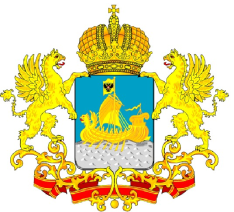 ДЕПАРТАМЕНТ ГОСУДАРСТВЕННОГОРЕГУЛИРОВАНИЯ ЦЕН И ТАРИФОВКОСТРОМСКОЙ ОБЛАСТИП О С Т А Н О В Л Е Н И Еот «      » февраля 2020 года                                                              № 20/       Об установлении тарифов на водоотведение для МКУП «Коммунсервис» потребителям п.Зебляки Шарьинского муниципального района на 2020 годВ соответствии с Федеральным законом от 7 декабря 2011 года        № 416-ФЗ «О водоснабжении и водоотведении», постановлением Правительства Российской Федерации от 13 мая 2013 года № 406                   «О государственном регулировании тарифов в сфере водоснабжения и водоотведения», руководствуясь Положением о департаменте государственного регулирования цен и тарифов Костромской области, утвержденным постановлением администрации Костромской области       от 31 июля 2012 года № 313-а «О департаменте государственного регулирования цен и тарифов Костромской области», департамент государственного регулирования цен и тарифов Костромской области ПОСТАНОВЛЯЕТ:1.  Установить тарифы на водоотведение для МКУП «Коммунсервис» потребителям п.Зебляки Шарьинского муниципального района на 2020 год согласно приложению к настоящему постановлению.2. Тарифы, установленные в пункте 1 настоящего постановления, действуют со дня официального опубликования постановления по 31.12.2020. 3. Настоящее постановление вступает в силу со дня его официального опубликования.Исполняющий обязанностидиректора департамента                                                                А.Н.СмирновПриложение к постановлениюдепартамента государственногорегулирования цен и тарифовКостромской области                                                            от «     » февраля 2020 г. № 20/     Тарифы на водоотведение для МКУП «Коммунсервис» потребителям п.Зебляки Шарьинского муниципального района на 2020 год Примечание: тарифы на водоотведение для МКУП «Коммунсервис» налогом на добавленную стоимость не облагаются в соответствии с главой 26.2 части второй Налогового кодекса Российской Федерации№ п/пКатегория потребителейпо 30.06.2020с 01.07.2020 по 31.12.20201.Водоотведение (одноставочный тариф, руб./куб.м)Водоотведение (одноставочный тариф, руб./куб.м)Водоотведение (одноставочный тариф, руб./куб.м)1.1.Население 33,7335,621.2.Бюджетные и прочие потребители33,7335,62